Какво сме дали на Света?1. Киселото МлякоВърху опаковката на всеки млечно-кисел продукт, произведен в Япония, се изписва името на откривателя на млечно-киселата бактерия :
Д-р Стамен Григоров, българин.
Д-р Григоров е роден в село Студен извор, Трънско през 1878.
През 1905 за пръв път описва млечно-киселия микроорганизъм, който предизвиква ферментацията, необходима за получаване на българско кисело мляко.
По-късно микроорганизмът е наречен :
Lactobacillus bulgaricus,в чест на родината на неговия първо-откривател.
Днес официалното име на този микроорганизъм е :
Lactobacillus delbureckii subsp. bulgaricus Grigoroff 1905.
Липсват точни данни за произхода на киселото мляко. Една от теориите за неговото възникване се свързва с траките.  Те забелязали, че прокисналото мляко се запазва по-продължително от прясното. Чрез прибавяне на прокиснало мляко в прясно сварено получили продукт известен като квасено мляко или „прокиш”.Друга теория се свързва с прабългарите. Предполага се че киселото мляко води началото си от млечнокиселата напитка „кумис”, която прабългарите приготвяли от кобилешко мляко. След като се заселили на балканския полуостров и възприели отглеждането на овце започнали да правят „кумис” и от овче мляко. Прабългарите произвеждали и кисело мляко под името „катък”, като подквасвали прясно овче мляко с „размивка” от сирене. Този продукт обикновено се приготвял в края на лятото, когато млякото е с по-високо съдържание на сухо вещество. Помни само,че българин е открил млечно-киселата бактерия.
Нещо интересно :Българското кисело мляко и надписа Lactobacillus bulgaricus са патентовани в България. Българското кисело мляко се произвежда само от 2 съставки: мляко и закваска.Продуктите, съдържащи и друго, например сухо мляко, соя, нишесте, консерванти за спиране на ферментацията, не са българско кисело мляко2. Българският фолклорПрез 1977 американските космически станции Вояджър 1 и Вояджър 2 политат към космоса в търсене на разумен живот. Основната цел на мисията е да изследва планетите Юпитер и Сатурн и техните спътници, и пръстени. Прикрепена към двата апарата Вояджър към космоса полита и Златната плоча на Вояджър. Грамофонна плоча, която съдържа 115 снимки, поздравления на 55 езика, множество природни звуци от прибой, вятър, гръмотевици и животни.
В добавка: Златният диск на борда съдържа и най-красивата музика на Земята:
Сред тях е и българската народна песен Излел е Дельо хайдутин, изпята от:
Валя Балканска, българка - космическият глас на България.
Родена е през 1942 в Лъкът-махала над село Арда, Смолянско.
Изпяла е до момента около 300 български народни песни.Българските народни песни  "Притури се планината"в изпълнение на Стефка Съботинова и "Полегнала е Тодора"в изпълнение на хора на ансамбъл "Филип Кутев"/ звучат във филмите "Лионците" и "Исус от Монреал".Песента "Излел е Дельо хайдутин" в изпълнение на Надежда Хвойнева е включена във филма "Сътворението".Мистерията на българските гласове: Хорът е основан през 1952 г.Под диригентството на Дора Христова певиците изнасят над 900 концерти в едни от най-престижните зали на Европа, Азия, Америка и Африка. Албумите им няколко пъти са номинирани за наградата „Грами“. Получават я през 1990 година за„Le Mystère des voix bulgares.Volume Two“(Мистерията на българските гласове. Част 2). Хорът записва музиката за игралния филм "Бункер хотел Паласт", песента "Пиперо", версия на италиански на "Дилмано, дилберо", заедно с италианската група "Елио елесторие тезе".Две песни на състава са включени в албума на Ванса Мей. Световноизвестният американски квартет "Кронус" прави съвместни записи с "Мистерията на българските гласове" по време на турнето им в САЩ през 1992 година През 2000 година специално записани песни на хора са включени в Международния мост "Ватикана поздравява света с 21 век”.  През 2008 година певиците записват саундтрака за популярната компютърна игра "Сам в тъмното"/ Alone in the dark / През същата година изнасят самостоятелен концерт в Европейския парламент в Страсбург.В края на дванайстото турне на хора в Америка през 2008 година в зала "Кенеди център" във Вашингтон се състои голям хоров концерт с участието на Боби Макферин, който пее няколко песни заедно с "Мистерията на българските гласове". Гласовете на Надка Караджова, Анастасия Костова и Лиляна Галевска звучат в опрения спектакъл "Флама, флама".Съвместни концерти с "Мистерията на българските гласове" и с хор "Ангелите" осъществява Боби Макферин.Изпълнения на Недялко Недялков са включени в световните музикални проекти"Богомилите" и "Лукреция Борджия". Снежана Борисова, Людмила и Даниела Радкови присъстват с гласовете и вокалите си във филмовата музика на Горан Брегович.Снежана Борисова прави специални записи за световната филмова продукция "Свети Павел".Янка Рупкина, самостоятелно и с Трио Българка/ “Bulgarka Folk Trio”/ осъществява съвместни проекти със световно-известни музиканти като Кейт Буш, Крис де Бърг, Джордж Харисън, Линда Ронстад и „Трансглобал Ъндърграунд“.3. МартеничкатаТова е  една изцяло българска традиция.
Традицията, която повелява на 1 март всяка година да се закичваме с Пижо и Пенда за здраве и против уроки. Както ние ги наричаме - Мартеници.
    В класическия си вид Mартеницата e усукан бял и червен конец. Цветовете имат строго определен смисъл: червено - кръв и живот, а бяло - чистота и щастие.
     Една от легендите за появата на мартеницата гласи, че, когато хан Аспарух победил византийските войници, той написал писмо и го вързал с бял конец за крака на една птица. Птицата била ранена от византийските войници, обаче успяла да пристигне в българския лагер. Но белият конец вече бил отчасти червен от кръвта й. Оттам и идеята за бялото и червено конче, което наричаме Мартеница.
     Друга легенда гласи, че древните корени на този ритуал почитат Бог Марс. Той е Бог на пролетта, а по-късно и Бог на войната. Обикновено войните започвали в началото на март. Тогава жените завързвали на мъжете си червени и бели парчета плат с малки фигури на момиченце и момченце.
Има две версии защо се правело така: Първата е да напомнят на мъжете за техните семейства. Втората - да се молят на Баба Марта за хубаво и топло време, за да има по-малко загинали от измръзване войни.

Мартеничката се носи до появата на първото цъфнало дърво или на първата прелетна птица, тоест до настъпването на пролетта. Ако нямаме късмет да видим нито дръвче, нито щъркел, до Благовец - 25 март.

Тогава я връзваме на дърво или я слагаме под камък. А после гадаем. Ако на следващия ден под камъка има мравки, годината ще е плодородна и удачна. Ако е червейче, ще имаме здраве и успех. Ако в паяче, тогава сме в беда. Може да нямаме голям късмет със здравето и личните успехи. Но кой знае?4. СюрреализъмВ първата изложба на сюрреалистите в Салона на независимите в Париж са представени творби на Хуан Миро, Макс Ернст, Андре Масон, Ханс Арп, Пикасо и
Жорж Папазов, българин.Историята говори: Авангардният творец е роден  на 2 февруари 1894 г. в Ямбол като последно момче от шестте деца на търговеца Панайот Папазов. Участва като доброволец в Балканската и Междусъюзническата война (1912-1913). След войните учи в Прага в Инженерно-строително училище. През 1918 заминава за Мюнхен, където среща и бъдещата си съпруга Беатриче. През 1920 и 1921 е във Виена, където изучава старите майстори и следи съвременния художествен живот. През 1922 Жорж Папазов се установява в Берлин. През 1923 участва в голямата художествена изложба в немската столица. Оттогава е приятел с Оскар Кокошка. През  1924 се озовава във френската столица и до края на живота си Жорж Папазов живее и работи във Франция.
Приятел е с Жул Паскин, който го посвещава в културния живот на френската столица. Първите му експерименти в абстрактната живопис го сближават с Пикасо, Брак, Леже, Ханс Арп, Макс Ернст, Андре Масон, Хуан Миро. Така се ражда и първата изложба на сюрреалистите в Париж.
През 1926 открива първата си самостоятелна изложба във Франция, в галерия Вавен-Распай. Поканен е и отвъд Океана. Следват експозиция по целия свят почти всяка година.Творбите му са рисунки, акварели и картини с маслени бои. Дебютира с пейзажи и експресивни фигурални композиции, в които личи влиянието на немското изкуство. По-късно с изразните средства на сюрреализма и абстрактното изкуство създава оригинален пластичен език, който го поставя извън конвенционалните стилови направления в европейската живопис.
В България прави 4 изложби - през 1919, 1928, 1934 и 1935. Негови най-известни творби са: "Пейзаж от Чехия" (1916); "Портрет на майката на художника" (1924), "Морето" (1925) "Двойка" (1928), "Пейзаж от Дордона" (1930),"Корабокрушение" и "Гладиатори" (1957), и др.Малко известно:Жорж Папазов е автор и на няколко романа:„Паскен!...Паскен!...Азсъм!” (1932);„Братя Дренови” (1951);„Моят приятел Дерен” (1960);„Писма до Дерен” (1966);повестта „Поп Васил” (1968)и други. Умира през 1972 г. Във Ванс, Франция.
Днес:Ако имаш път към Женева, посети музея Пти пале, където се съхраняват негови картини. 5. Опакованият РайхстагПрез 1995 Опакованият Райхстаг привлече 5 милиона посетители в центъра на Берлин. Уникалният проект е дело на:Христо Явашев, българин, и съпругата му Жан-Клод.
Историята:
Родом от Габрово, Христо Явашев произлиза от стар разградски род. Дядо му е академик Анани Явашев, открил руините на древния римски град Абритос. Братята му са известният актьор Анани Явашев и инж. Стефан Явашев.
Учи в Художествената академия. През 1957 емигрира и е лишен от българско гражданство. Отива в Париж и там среща бъдещата си съпруга Жан-Клод. И двамата са родени на една и съща дата - 13 юни 1935.
Уникалното:
Христо Явашев или както го знаят из цял свят - Кристо - е създател на опаковането като художествен похват. Работи съвместно със съпругата си, французойката Жан-Клод.
Началото:
Един от първите проекти на Кристо в Париж е  да задръсти една улица с празни варели на Shell. Идеята му е да докаже, че желязна завеса твърде лесно се издига, но изключително трудно се отстранява.
Проектите:
Опаковал е моста Пон Ньоф в Париж (най-стария мост във френската столица). Опакова пристанище Колони на река Сена, за да покаже, че найлонът като материя на бъдещето е достатъчно подходящ за творческа изява.
Сред най-мащабните му проекти са Завеса в долината Чадърите, и разбира се, опаковането на Райхстага.
Обкръжените острови е следващото значимо начинание на авангардиста. Проектът е осъществен през 1980 - 1983 в басейна на плитководието на Маями, Флорида. 11 острова с изкуствен произход са обградени едновременно с плаващи платна от розов полипропилен.
Последната инсталация на Кристо - Портите (The Gates) - бе изложена в продължение на 2 седмици в Сентръл парк в Ню Йорк през февруари 2005 и привлече милиони посетители. 7 503 парчета оранжев плат са монтирани на 23 мили по алеите на Сентръл парк в Ню Йорк. Хилядите тонове стомана, плат и пластмаса, от които са направени Портите, впоследствие са рециклирани.
Поглед към Опазването на Околната среда:Кристо и Жан-Клод се гордеят, че са екологични художници и че отстраняват всяка следа от художествените си творби, сглобявани с години, някои от които са се виждали дори от Космоса.6. Статуята на Леонардо да ВинчиСтатуята на Леонардо да Винчи, на входа на международното летище в Рим, е дело на :
скулптора Асен Пейков, българин.
Какво се знае за Асен Пейков?
Роден е в Севлиево през 1908. Завършва Художествената академия в София със златен медал. Като студент взима участие в конкурса за паметника на братята Евлоги и Христо Георгиеви пред Софийския университет, получава втора награда. През 1938 открива първата си самостоятелна изложба в ателието си на бул. Цар Освободител в София. Няколко месеца след това напуска България. Живее в Париж, Мадрид, САЩ, и накрая се установява в Италия.

Създава над 1300 творби. В ателието си на улица Маргута №54 в Рим прави потрети на много изтъкнатите италиански интелектуалци, както и на редица световно известни личности.
Известните произведения на Асен Пейков:
- статуята на Леонардо да Винчи на летището на Рим;
- бронзовата Минерва в Университа в Бари;
- мраморната статуя на Сан Джовани в Рим;
- фигурата на Атлета в Чекиньола;
- бюстът на Папа Пий 12-и за конгресния център Мондо Милиоре;
- бронзовата роза - символ на Премия симпатия (престижна римска награда, учредена през 1967).
Интересно
Наскоро при реставрирането на статуята на Леонардо да Винчи е открит люк,  в който 40 години е бил съхраняван документ, написан на латински. Документът е бил поставен в цинкова кутия. Текстът на документа се отнасял за древните територии около района на летището Леонардо да Винчи.7. Нобелова награда за Литература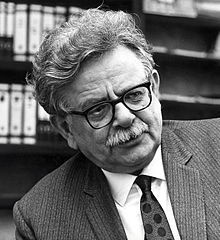 През 1981 г. Елиас Канети получава Нобеловата награда за литература за ранните си спомени "Спасеният език". Прочути са думите му:"Всичко, което преживях по-късно, вече ми се бе случило в Русчук". На церемонията в Стокхолм той произнася: „Днес, след събитията вХирошима, всеки знае какво представлява войната и тъкмо фактът, че всеки знае това, е нашата единствена надежда“.Елиас Канети е роден на 25 юли 1905 г. в Русчук / Русе /. През 1911 г. семейството на Канети се преселва вМанчестър, Англия, където на следващата година умира баща му. Както казва в спомените си писателят, това става при вестта за избухването на Балканската война. През 1913 г. майката на Елиас го отвежда заедно с двамата му братя във Виена. Ученическите си години момчето прекарва в Австрия,Швейцария и Германия.   През 1924 г. Канети става студент по химия във Виенския университет и в 1929 г. завършва с докторат. През 1934 г. Канети се жени за писателката Веза Калдерон. След присъединяването на Австрия към нацистка Германия през 1938 г. и започналите гонения на евреите Канети е принуден да се пресели в Англия. Отнесъл в Лондон своите видения от детството в крайдунавския Русе и младежките си преживявания главно във Виена, той се заема да осмисли човешкото съществуване, проблемите на властта, масовите движения, смъртта, безумието - така в Лондон започва да работи над философския си труд "Маси и власт", негов opus magnum, който завършва едва през 1960 г.От 70-те години на XX век до края на живота си Канети живее в Швейцария. Умира на 14.08.1994 г  в ЦюрихВ чест на писателя родният му град Русе учредява през 2005 г. националната литературна награда "Елиас Канети".Сградата, в която е живяло семейство Канети преди изселването си от Русе, е запазена. Днес търговската сграда на фамилията се използва от дружество "Канети" под името „Дом Канети“Канети е носител на множество престижни немски награди.Творчеството му е преведено на  повече от 25 езика.8. Български писател с награда на Би Би Си      Традиционният конкурс за разказ през 2012 г. бе открит и за чуждестранни                     автори - в чест на Олимпийските игри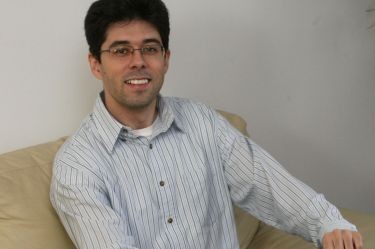    Българският писател Мирослав Пенков спечели международната награда на Би Би Си за кратък разказ със своята творба "На изток от Запада"/ East of the West /. Победителят бе обявен на церемония в Лондон, излъчена на живо по Радио 4. Пенков получава 15 000 паунда.     Съдиите от журито заявиха, че са били единодушни в избора си за разказа на Пенков за живота в България по време и след Студената война. Според организаторите "На изток от Запада" изследва "трудностите за любовта, връзките и идентичността в регион, сполетян от конфликти"."Исках за напиша история за онези българи, които бяха отделени от родината ни и които неизбежно ще изгубят, ако вече не са го изгубили, чувството да си българин.     Същевременно исках да напиша история за себе си в чужбина, в Америка и сам в много отношения, с огромен океан между мен и хората, които обичам", цитира Би Би Си автора.Членката на журито, писателката и професор по творческо писане Мишел Робъртс заяви, че произведението "амбициозно и успешно обединява личния и политическия живот".Сборникът му "На Изток от Запада" ще бъде издаден в единадесет държави.Този сборник с  разкази е и финалист в международния приз за писане Уилям Сараян / 2012 William Saroyan International Prize for Writing/ 2012 г.- награда, която се спонсорира от библиотеката на Стансфордския университет и фондацията Уилям Сараян.Мирослав Пенков (MiroslavPenkov.com) е роден през 1982 г. в Габрово. Завършва Първа английска езикова гимназия в София, а през 2001 г. е приет в Университета на Арканзас, където получава бакалавърска степен по психология, а по-късно и магистърска по творческо писане.   Салман Рушди включва разказа му "Как купихме Ленин" в антологията "Най-добрите американски разкази" 2008.9.Геният- цигулар на XХ векЕдин български музикант, който не просто покорява музикална Европа, а направо я стъписва, изкарва и въздуха. Това е човек, който без всякакви опасения от провинциално залитане и наивен местен патриотизъм можем да наречем „ Геният- цигулар на XХ век век.”  Е, той успява и …. поради  простотията на цялата обществена пирамида у нас, днес е малко известен и почти забравен…
 
Когато световният магьосник на цигулката Давид Ойстрах чува негово изпълнение на цигулкови концерти на Бах, той две години не се осмелява да свири този композитор на сцена…
 
Когато белгийската кралица Елизабет I (патрон на едноименния световен конкурс) го кани на аудиенция и му предлага да стене белгийски поданик, той отговаря простичко и без патос, с обикновено съобщително изречение:
-          Няма начин Ваше величество, ние сме българи.
 
Когато войната запраща всепризнатия феномен на цигулката сред музикалните светила на Берлин, при него идва най-именитият професор по пиано и му казва:
-          Губите си времето с цигулката, вие сте съвършен музикант, за по-малко от година можете да станете най-великия пианист.
След това при него идва професор по композиция и му казва:
-          Губите си времето с цигулката, вие сте гениален музикален ум, за по-малко от година можете да станете съвършен композитор. Дължите го на света.
 
Когато известен американски диригент, чул за него от Йехуди Менухин  го намира в окупирана Германия и предлага осигурено бляскаво бъдеще за цялото семейство в САЩ, пред алтернативата да го заварят съветските войски и в най-добрия случай да го върнат в комунистическа България…. той скромно отказва.Всичко това се случва преди 18-тата му годишнина.Когато през 50-те избягва от комунистите и се установява в Западна Германия, известен импресарио му казва, че може да концертира по целия свят, но трябва да се откаже от изтеклия си вече български паспорт и да стане гражданин на ФРГ. Цигуларят казва: Не мога. Аз съм българин.
 
Единственият цигулар, който е изпълнявал в един концерт 24-те копричии на Паганини, всяко от които поотделно е смятано за подвиг за виртуози.  На следващата вечер ги изпълнява отново, само че в обратен ред.Роден в уважавано градско семейство. Баща му е професор по цигулка и ректор на Консерваторията.На 2 годишна възраст констатират, че детето притежава съвършен музикален слух – изпитва физическа болка от фалшиви тонове.
 
На 6 годишна възраст смазващо се налага на Първия международен конкурс за цигулка във Виена над двадесетина световни виртуози. Не му дават наградата само защото като малолетен не може да участва в официалната част на конкурса, но изуменото жури му дава повече точки от победителя – 29-годишния Давид Ойстрах.
 
На 10 години  печели международния конкурс „Йожен Изаи” в Брюксел.
 
На 12 години печели международния конкурс „Фриц Крайслер” в ПарижНа 13 години завършва с отличие Брюкселската консерватория.Преди края на войната свири с най-големите оркестри в Европа, под диригентството на най-великите диригенти.Свири без партитура, достатъчно му е да е видял нотния запис веднъж, за да го запомни завинаги.Без някога да се е занимавал целенасочено, само по слух проговаря немски, френски, фламандски, унгарски…Най-младият лауреат на „Димитровска награда” – на 26 години.
 
Прави уникални записи, които влизат в златния фонд на националното радио.
 
През 1956г. бяга в Германия.  Комунистическата власт го обявява за „невъзвращенец”.
Името му е забранено за произнасяне.
Книгите, в които се споменава гения му са иззети от книжарници и библиотеки и унищожени.
Плочите и лентите с негови записи в архива на Радиото са унищожени и загубени завинаги.
 
Заради преживените тежки психически травми от войната и емиграцията, смъртта на близките му и няколко претърпяни тежки инцидента, здравето му се влошава. Живее бедно и самотно.
 
На 52 годишна възраст е намерен е мъртъв в Хамбургската железница.
 
Казва се Васко Абаджиев (1926-1978)
На 14 януари щеше да навърши 85 години…
 
Той няма паметник в България, нито улица с неговото име.Съдбата му толкова прилича на тази на Моцарт, че ако не беше истинска история щях да кажа, че някой писател плагиатства трагичната съдба на залцбургския магьосник.
 Добрата новина е, че паметта за преживяването Васко Абаджиев бавно и полека се завръща, благодарение на група мъдри хора:
 


 
1. Писателят Маргарит Абаджиев издава през миналата година романа „Шакона пасион”, който разказва за живота на Васко Абаджиев. (няма родство между двамата). Виж страницата на автора за романа
 
2. Отново Маргарит Абаджиев издирва в частна колекция и прави достъпна в интернет забранената и унищожена книга „Майстори на цигулката” от Стефан Грудев, писана през 1955, година преди музикантът да емигрира.
 
3. д-р Христо Василев е почитател и колекционер на Васко Абаджиев. Той събира оцеляли негови записи от БНР и от чужди звукозаписни компании, радиа и библиотеки. Благодарение на него миналата година беше издаден компакт диск с изпълнения на Васко Абаджиев.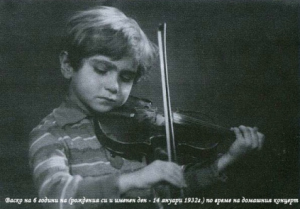 4. Христо Василев създава сайт, посветен на Васко Абаджиев, където са качени и записи.
 
5. През 2001г. Н. Пиперов (племенник на музиканта) и  Александър Абаджиев (музиковед, не е роднина на музиканта) издават биографичната книга „Забравеният велик Васко Абаджиев”6. Книгата на Пиперов и Абаджиев е представена на матине, посветено на 75-години от рождението на музиканта на 7 януари 2001г. в рамките на Новогодишния музикален фестивал. 
 
7.  През 2001г. проф. Лада Брашованова издава книгата „Паганини на ХХ век”
 
8. Известни български музиканти и цигулари учредяват фондация „Васко Абаджиев”. През 2000г. правят концерт в зала България в негова памет. Йосиф Радионов е извикан на бис. Вместо да свири, маестрото пуска запис на Абаджиев. Залата изригва…
 9. Клуб „Юнеско – Леонардо да Винчи” е отправил официално предложение до Юнеско: 2011г. да бъде обявена за „Година на Васко Абаджиев”
10. Има инициатива праха на Васко Абаджиев да бъде препогребан в България.http://vascoabadjiev.com/en/biography.htm10. 1497 победи 

ДОНЧО КОЛЕВ ДАНЕВ (ДАН КОЛОВ), българин.Дончо Колев Данев е роден на 27 декември 1892 г. в село Чадърлии (сега с.Сенник),община Севлиево. Заминава за Съединените американски щати заедно с група българи, когато е едва на 17 год. Работи, каквото му попадне. Започва кариерата си на борец в организираните сред работниците борби.
     Следват победи на турнирите в цирк „Виктория” от 1914 г., когато директорът на цирка кани хора от публиката да премерят сили на арената със звездата Джеф Лоуренс-Циклопа. Дончо приема предизвикателството и успява да победи 106-килограмовия борец. В двубои успява да победи много от известните по онова време кечисти - Джеф Лорънс, Збишко Циганевич, Джак Ширей, наричан още Човекът светкавица, Руди Дусек, Джо Стекър, Стренглар Люис, Джим Браунинг и много други.Поканен е на турнир в Япония, където паметна остава победата му над Джики Хигън-Удушвача — идола на японската борба, непобеждаван от никого като професионалист. След тази схватка тълпата прави опит да го убие, както и преди срещата му с Джики, когато през прозореца на хотелската му стая профучава с изключителна точност нож, който Дончо майсторски избягва на косъм. На големия турнир по кеч в Париж  1936 г. Дан Колов побеждава наред всички свои противници, вкл. на финала и Анри Деглан - „Човека с хилядата хватки“, европейски, световен и олимпийски шампион. Тази победа му носи титлата „европейски шампион по свободна борба“ и „диамантен пояс“. Наричат го „Кинг Конг“, „Кралят на кеча“ и „Балканският лъв“.Пътува по всички континенти, побеждавайки включително забележителни тибетски майстори, китаеца Уан Фу и редица други. В последната година от живота си, вече много болен, Балканският лъв се изправя срещу много по-младия световен шампион Ал Перейра и до последно остава човек на честта - успява да го победи. Интересна и показна част за неговата сила и дух е случката, когато отива на лов, но се среща лице в лице с мечка, с която реално се бори около час, като накрая успява да я пребори и убие с пушката си. Следи от неговите ръце са оставени по лапите ѝ, където я е държал в жесток захват.През целия си живот Дан Колов запазва българското си гражданство, като отказва предложенията за чуждо поданство с думите :
„Дан Колов е българин.”   Дан Колов умира в България през 1940 г. от туберкулоза. Погребват го срещу Балкана умишлено - балкан срещу балкан.Сред версиите за неговото заболяване е, че то не е станало по естествен начин, а Дончо е бил умишлено тровен продължително време от френски лекари. Известно е, че по онова време са правени много опити той да бъде посрамен или отстранен от възможността да участва в схватки. Много хора твърдят, че това е истинската причина да си отиде от този свят този истински великан по сила и дух.Нещо, което не знаем.
Раздава цялото си състояние за благотворителност.
Първият самолет на Българските Пощи е купен от него.Всяка година в град Севлиево се провежда турнир по свободна борба в памет на Дан Колов.http://www.bulgariainside.com/bg/articles/Къща-музей-на-Дан-Колов---с.-Сенник/580/index.htmlhttp://img244.imagevenue.com/galshow.php?gal=gallery_1332931568875_172lo11. 209 смЕдин от най-старите рекорди в леката атлетика е в скока на височина (жени). Постижението от 209 см не е подобрено от 1987 или вече 25 години. То принадлежи на:
Стефка Костадинова, българка.
Стефка Костадинова е състезателка по лека атлетика. Родена е в Пловдив. Завършва спортното училище в Пловдив. Кариерата й започва с гимнастика и плуване и чак после с лека атлетика.
Стефка Костадинова има 7 златни медала от световни първенства и европейски шампионати.
       На 30 август 1987 Стефка поставя световен рекорд при скока на височина — 209 см. През 1988 печели сребърен медал от игрите в Сеул. През 1996 става олимпийски шампион в Атланта, САЩ. През 1997 тя се отказва официално от състезателната си кариера. Към днешна дата Стефка Костадинова е председател на Българския олимпийски комитет.Световната рекордьорка в скока на височина Стефка Костадинова беше официално приета в Залата на славата на Международната асоциация на атлетическите федерации. Нейното име беше обявено като част от най-великите атлети за всички времена с откриването на 100-годишната юбилейна историческа изложба в Олимпийския музей в Барселона. 12. Световен рекорд на 100 метра с препятствия Световният рекорд в дисциплината 100 метра с препятствия (12.21 секунди) принадлежи на :
Йорданка Донкова, българка.
Йорданка Донкова е българска състезателка по лека атлетика. Тя поставя своя рекорд в 100 метра с препятствия на 21 август 1988 г в Стара Загора и до днес той все още не е подобрен. Йорданка Донкова притежава рекорда на европейските шампионати 12.38 секунди, постигнат в същата дисциплина. Също така става Олимпийски шампион на летните олимпийски игри в Сеул през 1988 г. с олимпийският рекорд 12,38 секунди. Подобрен е чак на 7 август 2012 г. на Олимпийските игри в Лондон от австралийката Сали Пиърсън с резултат 12,35 секунди.[2]
      Има 2 олимпийски медала и 9 медала от европейски първенства.
Най-силната ѝ дисциплина е 100 метра с препятствия.
Тя е първата и единствена досега българска лекоатлетка - победителка в крайното генерално класиране от веригата Мобил Гран При.На 9 април 2012 г. Йорданка Донкова е удостоена с най-високия държавен орден „Стара планина" I степен за „ за изключително големите ѝ заслуги към Република България в областта на физическото възпитание и спорта“13. Рекорд в Художествената ГимнастикаНай-много световни титли в художествената гимнастика (многобой) имат:
Мария Гигова (1969, 1971,1973) и Мария Петрова (1993,1994,1995), българки.
Мария Гигова и Мария Петрова са в Книгата на Гинес като единствените трикратни световни шампионки.
Ние, българите, можем да се гордеем и с най-много записани отборни световни титли в художествената гимнастика - 9,  както и с най-много индивидуални световни титли в същата дисциплина – 10.Мария Гигова е първата голяма звезда на българската художествена гимнастика. Нейните съчетания се характеризират с голяма трудност, висока скорост и оргиналност. Дълги години конкуренцията ѝ с Нешка Робева вдига летвата в българската гимнастика до такава степен, че България се превръща в най-голямата сила в световната гимнастика. Обявена е за Гимнастичка на века.Нешка РобеваРодена е на 26 май 1946 г. в Русе. Завършва хореографско училище, а после ВИФ. Състезава се в националния отбор по художествена гимнастика със старши треньор Жулиета Шишманова. В продължение на дълги години е конкурентка на Мария Гигова.Известни композиции на Робева са „Лятно време“, „Жар птица“, „Токата и фуга в ре минор“, „Болеро“.Вследствие на успешната работа на Робева се появява рефренът „Нешка няма грешка!“Удостоена със званието "почетен гражданин на Кюстендил" през 1983 г.Постижения [редактиране]През 1969 г. става световна вицешампионка.През периода (1976-1999) е старши треньор на българския национален отбор по художествена гимнастика. За почти 25 години треньорска работа нейните възпитанички завоюват 294 медала, 7 абсолютни световни, 10 Европейски титли и 2 вице олимпийски титли.Два пъти  на световни първенства /1983 и 1985 г/, българки, възпитанички на Нешка Робева, заемат първите 3 места в многобоя.През 1987 г. Бианка Панова печели всичките златни медали и всичките ѝ оценки са кръгло 10, което е уникален случай в цялата история на гимнастиката.Възпитаничката на Робева Мария Петрова е неизменно първа на три поредни световни първенства: в Аликанте'93, Париж'94 и Виена'95 , с което повтаря успеха на Мария Гигова.За изключителни постижения в работата си Робева е носител на почти всички държавни отличия, както и на грамота за принос към световния женски олимпийски спорт.През 2000 г. Робева създава трупа от 35 момичета и момчета („Нешанъл арт“), с която да представя съвременна интерпретация на българския и балкански фолклор.http://www.youtube.com/watch?v=RbJrHL9IT5A -  2 святаhttp://www.youtube.com/watch?v=9e_nDxqdLiU    -орисияhttp://www.youtube.com/watch?v=BIuOwj3INfc  - купонътhttp://www.youtube.com/watch?v=A3HM29iq7uQ - видрица	14. Участие в 6 поредни олимпиадиПървият гимнастик в света, който участва на шест поредни олимпиади е Йордан Йовчев - българин. Йордан Йовчев е най-успелият български гимнастик. В кариерата си има 22 медала от световни и европейски първенства и четири олимпийски медала — един сребърен и три бронзови. Два пъти е двоен световен шампион на земя и халки /2001 и 2003/, и двоен световен вицешампион  / 2002 г/.Йордан Йовчев е награден с Трофея на МОК "Спорт и устойчиво развитие". http://www.sportline.bg/gallery/142738/oste-edno-priznanie-za-jordan-jovchev-tozi-put-ot-mok От декември 2008 е председател на българската федерация по спортна гимнастика.На олимпийските игри в Атина Йовчев спечелва сребърен медал, като незаслужено златният му е отнет. Съдиите присъждат златното отличие на гръка Димостенис Тамбакос, въпреки че Йовчев се представя по-добре от представителя на домакините -(такова поведение е характерно за всички съдийски колегии и се състои в толериране на представителите на домакините на спортните прояви по цял свят).[1] Тогава трети става една легенда в спорта, името му е – Юри Чеки. Прякорът му е „Властелинът на пръстените“ /халките/ заради 15-те му златни и 7 бронзови медали от големи състезания. По време на награждаването обаче се случва сцена, която организаторите не предполагат: когато отиват към публиката, Юри Чеки хваща ръката на Йовчев и я вдига победоносно пред публиката, с което посочва еднозначно, че Йордан Йовчев е номер 1. Псевдо-шампионът грък остава изолиран встрани, като Юри Чеки умишлено го игнорира и не пожелава да го прегърне.[4][5]Любопитно [редактиране]От 2001 г. Йовчев взема участие в японското състезание за физическа сила и издръжливост Сасуке (излъчвано в САЩ и Великобритания като Ninja Warrior, а в България като „Най-добрият нинджа“), където е измежду само 16-ма състезатели – и единствен чужденец – класирали се за последния кръг на надпреварата от създаването ѝ през 1997 г.[7] Допълнително, три пъти се класира за предпоследния кръг. Когато стига финала при първия си опит през 2001, дъждовното време му попречва при етапа, изискващ изкачването на гладка кула. (В Сасуке са участвали общо над 2000 състезатели, много от които също са професионални лекоатлети; само двама души са печелили състезанието, което е толкова трудно, че през 2007 г. само двама души успяват да преминат дори първия кръг.)15. На трето място по брой „Клоуни” / цирковите Оскари/http://vbox7.com/play:bdb8c2b0?p=favourites&id=962482&order=datehttp://www.videoclip.bg/watch/Edin-velik-Bulgarin-Encho-Kerqzovhttp://www.blitz.bg/article/3842http://novinar.bg/news/unikalni-salta-varhu-kone-pokazaha-ignatovi-v-monte-karlo_MTUxMDs2Nw==.htmlСветовният цирков фестивал в Монте Карло е създаден през 1974 г. от покойния принц Рение III. Наградите златен, сребърен и бронзов “Клоун” бързо се превръщат в еквивалент на “Оскар” за манежа – те  са възможно най- върховото отличие в областта на цирковото изкуство. Статуетката е дело на Пол Майе и Рение III я връчва лично до кончината си през 2005 г. Следовник на делото му става по-малката му дъщеря Стефани. Освен почетната фигурка участниците във фестивала получават и награда от името на Монако, на медиите, на корпорации... За участие там трябва да се получи лична покана. Принцесата има агенти, които обикалят циркове, вариетета, музикални театри и правят селекция в две програми - спектакли А и В. Те се редуцират до една и от финалния спектакъл журито отличава носителите на “Клоун” - златен, сребърен и бронзов. Оценители в надпреварата са само артисти, печелили награда на фестивала.Досега България е печелила 1 "Златен клоун" - трупа "Първанови", и 9 сребърни - "Игнатови", "Пендакови", "Добрич", "Бойчанови", "Силаги", "Ковачеви", "Кехайови", "Балкански" и Енчо Керязов, което нарежда страната ни на трето място след Русия и Китай.
След над 15-годишна пауза, през 2005 г. България отново триумфира на този най-престижен цирков фестивал в света. След като през 1988 г. трупа "Балкански" спечели "Сребърен клоун", същата награда отива и в ръцете на трупа "Игнатови" за атрактивната им акробатика върху движещи се коне и уникалния им трик салто от първи на трети кон, който за момента не се изпълнява от друга трупа в света.Единственият български цирков артист, който печели награда „Клоун” със солов номер,  е Енчо Кирязов. Той е еквилибрист, който сам поставя и режисира номера си. Енчо Керязов е роден на 15 октомври 1973 г. в Ямбол. На 6 годинки започва да се занимава с акробатика, на 14 вече е майстор на спорта, а на 15 става член на националния ни мъжки отбор по акробатика. През 1989 г. постъпва в цирка в жокейската трупа “Романови”. За кратко време майсторството му е оценено по достойнство и стига до най-елитните циркове на Европа, играе в едни от най-големите казина и вариетета. В началото на тази година спечели “Сребърен клоун” и Наградата на публиката на най-престижния световен фестивал за цирково изкуство в Монте Карло. 
16. КомпютъраПървата автоматична електронноизчислителна машина, която поставя началото на компютърната ера, е изобретена през 1939 от :
Джон Винсент Атанасов, българин.
 Той прекарва часове с калкулатора на Монро — една от най-модерните сметачни машини по това време. През няколкото тежки седмици на пресмятания за завършване на дисертацията си е осенен от идеята да изобрети по-добра и по-бърза машина за пресмятания. След защитата на доктората си по теоретична физика през юли 1930 г. той се завръща в Щатския колеж на Айова с убеждението да направи по-добра машина за пресмятания. През 1936 г. започва последния си опит за конструиране на малък аналогов калкулатор, използван за анализ на геометрията на повърхности. Атанасов вижда, че тази машина има същите проблеми като всички други аналогови устройства, където точността зависи от работата на други части на машината.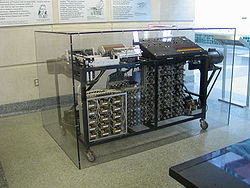 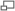 Копие от 1997 г. на компютъра Атанасов-Бери в Центъра Дъръм, Щатски университет на АйоваСилното му желание да намери решение на проблема го подлудява през зимата на 1937 г. Една нощ, разочарован от множеството безплодни мисли, се качва на колата си и кара без конкретна посока. След двеста километра спира в крайпътно заведение в Илинойс. Там пие бърбън и продължава да мисли по създаването на машината. Не след дълго, без нерви и напрежение открива, че мислите му се подреждат. Той започва да „ражда“ идеи как да направи компютър. След като му отпускат 650 долара от Щатския университет на Айова през март 1939 г., Атанасов се впуска в това вълнуващо приключение. За помощник наема добрия студент по електроинженерство Клифърд Бери (Clifford E. Berry). През периода 1939 — 1941 г. те работят по създаването и усъвършенстването на ABC (Atanasoff-Berry Computer), както е наречен по-късно техният компютър. Когато започва Втората световна война, на 7 декември 1941 г., работата по компютъра е прекъсната. Въпреки че Щатският колеж в Айова започва процедура по патентоване, компютърът им така и не е патентован.Патентният спор, т.е. съдебният спор за откритието на компютъра, бележи голяма част от живота на Джон Атанасов. Той тече с години, изписани са стотици страници със свидетелски показания по техническата страна на спора, изхабени са много нерви. И накрая, на 19 октомври 1973 г. Федералният съд излиза с решение, което разрушава мита, че първата електронна изчислителна машина е създадена от Джон У. Мокли и Джон П. Екърт. Съдебното решение обявява патента за ENIAC за невалиден и установява, че Мокли и Екърт са заимствали основните принципи на изобретението от Джон Атанасов. Няколкостотинте страници на решението разкриват и други закононарушения на заявителите на патента.Джон Атанасов посещава 2 пъти втората си родина България.Първото му посещение е през 1970 г. по инициатива на акад. Благовест Сендов. Тук е награден с орден „Кирил и Методий“ — първа степен. Тогава Джон Атанасов изнася няколко лекции в Българската академия на науките, посветени на изобретяването на компютъра.Второто му посещение в България е през май — юни 1985 г. Джон Атанасов вече е признат за изобретател на компютъра, тъй като историческият съдебен спор е завършил в негова полза. Тогава е награден с орден „Народна Република България“ — първа степен. Посещава и родното място на своя баща — с. Бояджик, Ямболско, където е посрещнат от земляците на баща си изключително радушно, с много ентусиазъм и признателност. Връчен му е ключът на „Почетен гражданин на гр. Ямбол“.Наред с 2-та си български ордена Атанасов вече е получил и най-голямото научно признание на България — през 1983 г. е избран за чуждестранен член на Българската академия на науките, а от 1988 г. името на Атанасов кръжи и в Космоса — така е назован първият астероид, открит и изследван от българи в Националната астрономическа обсерватория „Рожен“.
Какво не знаем за Джон Атанасов?
Роден е на 4 Октомври 1903 в град Хамилтън, щата Ню Йорк.
Родители - Айва и Иван Атанасови.
Носител е на един куп награди.
Работел е във Флота на САЩ.
Бил е директор на различни корпорации.
 Интересът на Джон към математиката се проявява, когато баща му си купува сметачна линийка.Джон е  напълно запленен от нея и внимателно изчита инструкциите. Той е заинтересован от математическите принципи на операциите, извършвани с линийката, и от познанията за логаритмите. Това довежда до интереса му към тригонометричните функции. 
За няколко месеца любознателният 9-годишен младеж, с помощта на майка си прочита учебника по алгебра за колежа на Тейлър. Това са първите стъпки на бъдещия откривател по сложните пътища на математиката.17. Електронният часовникПрототипът на електронния ръчен часовник или първия напълно нов начин да се показва времето от 500 години насам, е създаден от:
Петър Петров, българин. За Петър Петров казват, че е един от най-продуктивните изобретатели през втората половина на XX век. Така ли? Защо?
Какво не знаем за откривателя на Електронния часовник?
Петър Петров е роден в Берковица на 21 октомври 1919.
През 1939 се записва в Чуждестранния легион.
Пленен е от немците и пратен във военнопленнически лагер в Полша.
През 1941 се връща в България и става царски офицер.
През 1944 отива в Германия и учи инженерство, механика и корабостроене. Тогавапостроява и първото от своите 60 корабчета.
През 1951 се преселва в Канада, след това в САЩ.
Работи за американските BBC.
През 1956 отива в Индокитай.
Там е ангажиран в строежите на мостове и електрически централи. Проектира катамаран и се отправя към Мелбърн, Флорида.
През 1959 започва да се занимава с космическа техника.
От 1963 работи за НАСА по програмата Аполо и ракетата Сатурн.
През 1968 започва собствен бизнес.
Компанията му Care Electrics или Кеър илектрикс разработва и първия безжичен сърдечен монитор, използван днес в болниците по цял свят.
През 1969 създава прототипа на цифровия електронен ръчен часовник. Точно преди 44 години!
Часовникът е пуснат на пазара през 1971 с марката Пулсар (Pulsar).
През 1975 Петров създава нова фирма.
Започва да произвежда компютри за следене на замърсявания.

Нещо интересно:
Електронният ръчен часовник на Петър Петров се е продавал през 1969 за сумата от 2100 щатски долара.
Сега да си отговорим на въпроса Защо?
Сред изобретенията на Петър Петров са:
Първият дигитален ръчен часовник. 
Първата компютъризирана система за измерване на замърсявания.
Телеметрични устройства за метеорологични и комуникационни сателити.Първият в света безжичен сърдечен монитор.
 18. Douglas DC-3 и .... http://lupu.dir.bg/AsenJordanoff.htmГлавният конструктор на първия в света траспортен пътнически самолет Douglas DC-3 (Дъглас ДС-3) е:

Асен Йорданов, българин.
Световноизвестният летец и авиоконструктор е роден през 1896 в София. От малък любимото му занимание е да  прави хвърчила. Летенето го завладява. Сам си намира книги и започва да конструира първите си самолети.По време на Балканската война, едва 16-годишен, Асен заминава за фронта доброволец и постъпва като механик в аеропланното отделение край Свиленград. В аеропланното отделение Асен продължава да работи върху конструиранаето на първия български самолет "Експрес", който завършва през лятото на 1915 г. След неговото изпитание специална комисия от Министерството на войната заключава: "Апаратът е сигурен. Няма допуснати грешки. Признава се за изобретение, а Асен Йорданов — за изобретател. Датата 10 август 1915 г. да се счита за начало на българското самолетостроене." В ежедневния вестник "София" от 21 август 1915 г. четем: "От няколко дни в манежа на цар Фердинанд е изложен за гледане от публиката в естествената му величина, готов за летене, един аероплан, комбиниран и изобретен от седмокласния гимназист Йорданов, син на Христо Йорданов, бивш управител на Централната земеделска банка. Този български аероплан е една сполучлива комбинация от съществуващите видове аероплани от типа "Биплан". Непълнолетния българин, който в гимназията е отличен математик, внесъл едно ново и важно подобрение, което липсваше при съществуващите аероплани, а именно устройство, предпазващо апарата от падане... в самолетостроенето е внесено едно изобретение от българин — нещо, което не може да не погъделичка националното ни чувство и народна гордост."

По това време(1912):
Българската армия притежава следните самолети:
Аз ги преброих като 23 самолета.
По това време България се нарежда до страни като Великобритания и изпреварва Италия, САЩ и Япония.

Оттогава 10 август 1915 се смята за начало на българското самолетостроене.
Поощрен от блестящите отзиви за изобретението си, Асен Йорданов искал да започне неговото серийно производство, но войната пак се намесва и попречва на плановете му.

През Първата световна война Асен е приет в Школата за запасни офицери и заминава отново за фронта. Този път му поверяват и боен самолет, с който взема участие в десетки въздушни боеве. За проявена изключителна смелост е награден с Орден за храброст.
Войната свърша. Ньойският договор забранява България да има авиация, самолетите ни са унищожени, пилотите - уволнени.
Лишен от възможността да прави самолети в България, той намира шанс за нова изява в обявения от Американския аероклуб през 1921 международен конкурс за обиколка на Земята с аероплан.

Наградата е 1 милион долара за пилота, който пръв измине разстоянието от 33 546 км за не повече от 100 дни. Въодушевен от перспективата, Асен Йорданов веднага решава да замине. В състезанието решава да се включи и неговият приятел и летец Александър Стоянов. Оказало се обаче, че паричната сума за пътуването била непосилна за тях. За набиране на необходимите средства те се обръщат към правителството. (!!!)
Какво пишат двамата пилоти:
...Светът ще види, понеже този конкурс е велико дело и на човешката култура, че българският народ чрез своя мощен дух с достойнство ще се бори в тази област с всички, признати за цивилизовани, народи. Ще се явим пред всички краища на света и там ще разнесем българското име и ще станем причина веднъж завинаги да изчезне нашата непопулярност и обидно за нас питане: "Нали столицата на България е Букурещ?...
И молбата им е удовлетворена лично от Александър Стамболийски - министър председател на България по това време. (!!!)
И така, двамата патриоти заминават за Америка, за да защитят достойно името на България, но се оказва, че те са единствените кандидати, дръзнали да се явят на конкурса, и той се отлага. Александър Стоянов се завръща в родината, докато Асен Йорданов иска разрешение да удължи престоя си в САЩ, и го получава. И учи, отново.
Започва работа като чертожник в концерна Къртис, и се издига до главен конструктор. Работи и в конструкторските екипи на водещите в световното самолетостроене Къртис-Райт, Локхийд, Дъглас, Пайпър, Боинг и МакДоналд.Като инженер участва в разработката и съставянето на документацията и инструкции за поддържане и пилотиране на известни самолети, като например летящата крепост Боинг Б-17, изтребителите Локхийд P-38 Лайтнинг и Къртис Хоук 81, бомбардировачите Б-24 и Б-29, както и за транспортния самолет Дъглас DC-3Той открива и специална съставка, която предпазва авиационното гориво от ниски температури, особено необходима за самолетите, извършващи полети на големи височини. Известният физик Томас Едисон се допитва до него, когато работи върху поредното си изобретение - радара.През 1941 г. Асен Йорданов основава дружество "Джорданов Авиейшън Къмпани", преименувано по-късно в "Джорданоф Корпорейшън", придружено от "Джорданоф Електроникс". Ателиетата му заемат четирите етажа на сградата на "Медисън авеню" в Ню Йорк. Дейността им е в тясна връзка с военната отбрана на САЩ и се намира в строга секретност.

Открива и  авиационно училище, което се превръща в най-авторитетната школа, която подготвя пилоти за гражданската авиация на САЩ.

Започва да пише книги. Не една или две. 9 книги. Милионен тираж. Пише увлекателно, добавя комикси, илюстрации.

Flying and How to Do It (Летенето и как то да се извърши)
Your Wings (Вашите криле)
Through the Overcast (През облаците)
Safety in Flight (Сигурност при летенето)
The Man behind the Flight (Човекът в сянката на самолетите)
Power and Flight (Мощност и полет)
Dials and Flight (Уредите при полет)
Men and Wings (Хора и криле)
Jordanoff's Illustrated Aviation Dictionary
   "Деветдесет на сто от познанията си по авиация щатските летци дължат на г-н Джорданоф — пише видният американски авиоспециалист Д.Х. Ърл. Почти всички от стоте хиляди наши летци в Америка притежават неговите книги и те се четат като Библията. Досега е ненадминат. Той е пръв в това отношение. Тренингът по неговите думи ни донесе значителни успехи по време на Втората световна война... Хората от ВВС се кълнат в книгите на Джорданоф. Те се издават в милионен тираж, а са антикварна ценност. Невъзможно е да си представим съвременната авиация, без тя да е използвала като най-привлекателно и същевременно най-ефикасно методично средство книжнината на българина" - изтъква г-н Ърл.Асен Йорданов се превръща в легенда, една пословична и оригинална личност, наричана от американците с името Джери. Най-голямото американско списание на страниците "известни личности" на 16 януари 1939 г. пише: "Официалните власти, които започват да тренират всяка година по 20 000 пилоти от колежите и университетите в Съединените щати, избраха "горещите книги" на Асен Джорданоф като най-достъпни за начално четиво и инструктажно пилотиране."Нийл Армстронг, първият човек стъпил на Луната, признава:
...От него както аз, така и всички американски пилоти, сме се учили на авиация...

Асен Йорданов - български авиоинжинер със световна известност. Името му е вписано в Книгата за почетни граждани на Ню Йорк, портретът му е изложен в Залата на славните в нюйоркското летище Ла Гуардия, а в музея Ер спейс са изложени негови лични вещи.А той самият до последно е държал на табелката в дома му в САЩ да пише: Асен Йорданов - български пилот авиатор.19. Въздушната възглавницаКатастрофите не са проблем само на нашето време.
Още през 50-те години на миналия век се е търсило средство за обезопасяване на автомобилите, днес то е известно като въздушна възглавница (air bag) и един от създателите му е:
Асен Йорданов, българин.
Цитат от Уикипедия:
The world's first air bag, meant to ensure the safety of pilots and automobile drivers alike, was designed by Jordanoff in (1957).20. Телефонният секретар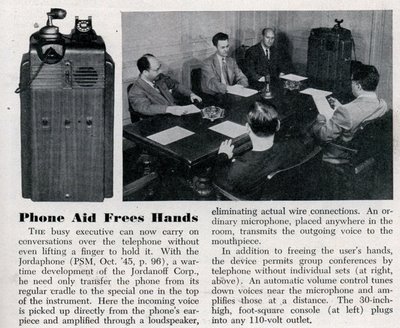 Прадядото на днешния телефонен секретар е дело на:
Асен Йорданов, българин. (отново)
Безжичният телефонен апарат Jordanoff (Джорданоф) е имал секретар, усилвател и възможност за няколко души едновременно да разговарят помежду си или т.нар конферентен разговор.
21. Най-далечната ПланетаНай-отдалечената планета, известна на астрономите, се намира на 5 000 светлинни години от Слънцето, в съзвездието Стрелец. Ръководител на екипа, направил откритието, е: проф. Димитър Съселов, българин.

Какво трябва да запомним за проф. Димитър Съселов?
Родом е от София. През 1980 негово изследване по астрономия е публикувано в международно научно издание. Така го забелязват от Световната астрономическа асоциация и го канят да специализира в Торонто, Канада. През 1998 вече е поканен за професор в Харвард.
Добива международна известност с откриването на други подобни на Земята планети извън Слънчевата система, обикалящи около звезди (екзопланети). Проф.Съселов и сътрудниците му разработват метода на транзитното търсене, чрез него те откриват през 2003 най-далечната засега планета OGLE-TR-56b в съзвездието Стрелец.
  Понастоящем проф.Съселов е директор на Харвард-Смитсониън Център по астрофизика. прочети още по темата (статия на английски)
и личната страница на проф.Съселов, където може да откриеш и email-a му. (добър повод да му благодариш)22. Двигателите на модула ОрелРеактивните двигатели на лунния модул Орел, които правят възможно кацането на Луната на Армстронг и Олдрин, са изобретени от :
д-р. инж. Иван Ночев, българин.
Първи стъпки на Луната.
На 16 юли 1969 от космодрума Кенеди на полуостров Кейп Канаверал във Флорида стартира американският космически кораб Аполо 11 с тримата астронавти Нийл Армстронг, Майкъл Колинс и Едуин Олдрин на борда. След 76-часов полет той навлиза в окололунна орбита. Тук Колинс остава на борда на кораба, а Армстронг и Олдрин преминават в лунния модул Орел, който се отделя от основния блок и в 22 часа и 17 минути българско време двамата астронавти прилуняват благополучно модула в Морето на спокойствието. След неколкочасова почивка, на 21 юли (20 юли по американско време) Армстронг отваря люка и в 4.56 часа стъпва на лунната повърхност с думите:
„... Това е една малка човешка стъпка, но огромна крачка на човечеството...”
    Малко по-късно той е последван от Олдрин. По време на 22-часовия си престой двамата Армстронг и Олдрин поставят върху лунната повърхност автоматична измервателна научна апаратура, с помощта на която провеждат редица опити и наблюдения. Армстронг напълва два куфара с 28 кг лунни образци. На 21 юли в 19.54 часа четирите стоманени болта, свързващи двете части на лунния модул, се взривяват, като едната част остава на Луната, а другата – „кубическата стаичка” с двамата дръзновени изследователи, с помощта на ракетен двигател се издига и се скача с Аполо 11, който поема обратно към Земята. Човечеството със затаен дъх проследява тази лунна одисея.Изобретените от Иван Нoчев реактивни двигатели осигуряват плавното кацане на модула Орел с космонавтите на Луната, а след това успешното им завръщане и скачване с очакващия ги в окололунна орбита космически кораб.
Малко информация за българина Иван Нoчев.   Иван Ночев е роден през 1916 в Карлово. От малък Иван Ночев се увлича по техниката. Завършва местното механо-техническо училище, стажува в казанлъшкия завод Арсенал, постъпва в Държавната аеропланна работилница в Божурище.
       През 1942 с група техници Иван Ночев изкарва тримесечна специализация в Германия и е приет за студент в Берлинската политехника. По време на войната сградата на политехниката е разрушена и той се завръща в България. В началото на 1944 продължава образованието си в Прага и го завършва във Виена, където получава докторат. Работи на летището във Виена.
      През 1951 инж.Иван Ночев заминава за Канада, а през 1956 за САЩ. Работи за аерокосмическия гигант Дженерал Дайнамикс Корпорейшън. По това време там е събран елитът на световната ракетна и космическа мисъл и се разработват най-съвременни самолети и ракетни системи за нуждите на Пентагона и НАСА.
      През 1962 д-р инж. Джон Ночев става американски гражданин и създава собствена фирма в областта на аерокосмическите изследвания, която завоюва челни позиции в американската и световната въздухоплавателна индустрия. Неговите теоретични постановки и изчисления в аеродинамиката се изучават в американските колежи и университети.
Още един знаменит българин и още една причина за гордост!23. Жена на Боен Самолет
За първи път в света жена участва в боен полет по време на Балканската война. Името й е:
Райна Касабова, българка.
    По време на Балканската война (1912-1913) Касабова е на 15 години и е доброволка в полевата болница край Одрин.
През 1913 тя взема участие в боен полет със самолет Воазен, което я прави първата жена в света, участвала в боен полет. Полетът продължава 43 минути.
Тук идва интересното! 
От самолета Райна хвърля над Одрин позиви с призив за спиране на кръвопролитията - това е била миротворческа мисия!
   За тази българска жена има много малко написано в интернет пространството. Но пък открих, че през 2004 е издадена книга за нея. Полетът на самарянката: Документална повест за Райна Касабова24. Космическа хранаТретата държава, регистрирана в ООН, която е изпратила храни в Космоса след САЩ и Съветския съюз е:
БЪЛГАРИЯ.
Българската космическа храна е дело на учените от Института по криобиология и лиофилизация. Тук трябва да спомена името на акад. Цветан Цетков.
Екипът на акад. Цветан Цветков разработва биотехнологии за студено консервиране и изсушаване на биологични материали във вакуум.
За какво става дума?
Начинът на консервиране на храната се нарича Лиофилизация (вакуумно сублимационно сушене). Това е най-съвършеният метод на консервиране, измислен досега. Тя позволява на практика напълно (до 95%) да се съхранят хранителните вещества, витамините, микроелементите, даже първоначалната форма, естественият аромат, вкус и цвят продължително време при температури от -50 до +50 градуса. В процеса не се използват ароматизатори, оцветители или консерванти. Високото качество и биологичната пълноценност на съхранените по този начин продукти се обуславя и от това, че на лиофилизация могат да се подложат само свежи продукти. Например, съхраняването на ягоди преди обработка не трябва да превишава 8 часа от момента на брането им.
В списъка на българските храни за космоса са включени: кисело мляко с овесено брашно,няколко вида ядки, набор от лиофилизирани плодове - ягоди, ябълки кайсии, праскови, пъпеш и какво ли още не.
Българското меню е адаптирано за четирикратен дневен хранителен режим - две закуски, обяд и вечеря. Тези храни покриват изискванията на организма от хранителни биологични вещества, като средната стойност е 3000-3200 ккал.За разработките на лиофилизирани продукти колективът на акад. Цветан Цветков има два патента.

25. Шестият сърдечен тон 
Откриването на Шестия сърдечен тон спомага за опознаването на сърдечната дейност и избягването на диагностични грешки. Негов откривател е:
проф. д-р Иван Митев, българин.
Шестият тон на сърцето е първото откритие в българската медицина. За него се знае малко, както и за проф. д-р Иван Митев.През 1974 професорът усеща в сърцето на пациент странен тон, различен от познатите и описани досега. Проверява внимателно стотици пациенти - дали наистина долавя нещо различно. Използва наличната по това време техника и успява да регистрира тона. Това е единственият тон, който се улавя на необичайно място в сърцето - в систолата. Няма го при всички хора. Открива се при някои здрави хора, както и при различни заболявания. Регистрира се и при фонокардиография.
Нещо различноДържавата ни издава пощенска марка - VI тон на сърцето. Още едно нещо, в което сме първенци. Това е единствената марка в света, посветена на кардиологията, която е особено ценна придобивка за колекционерите. Марката става много популярна, след като я публикува елитно западно списание по кардиология.26. Лекарство от КокичеЧувал ли си за нивалина - лекарството, което се извлича от блатното кокиче? То помага при лечение на полиомиелит, церебрална парализа, неврологични заболявания, засягащи централната и периферна нервна система, и за лечение на деменции от Алцхаймеров тип. Лекарството Нивелин е създадено през 1956 от:

проф. д-р Димитър Пасков, българин.
Главен помощник в откритието на фармаколога проф. д-р Димитър Пасков се явява едно момиче - то пиело водата от чашата с кокичета, които родителите му  оставили в стаята    Неведоми се пътищата Божи! - само това мога да добавя.
  С оригиналните си фармакологични излследвания върху галантамина (Nivalin®) проф. д-р Д. Пасков прославя името на България сред фармаколозите и лекарите на Европа. Неговата монография 'Нивалин' е преведена и издадена в Италия. Съвместно с проф. д-р Д. Пейчев той издава и учебник по фармакология, който е преиздаван няколко пъти.
Интересно!
Лекарственият продукт 'Нивалин' е отличен с Фармацевтичен Оскар - Еньо за принос в науката.
Идеята за тази публикация е на Maxim wolfie.27. Скоростната кутияВ моделите на Сузуки, Хонда, Рено, Toйота се вграждат автоматични скоростни кутии, изобретени от:
Румен Антонов, българин.

Историята на един български изобретател
Всичко започнало през 1944 в София. Тогава е роден Румен Антонов. Той учи инженерство, после промишлен дизайн, завършва и курс по физика.

Още тогава Румен е наясно, че ако иска да види идеите си реализирани, трябва да избяга на запад. Прави няколко безуспешни опита да напусне страната и същевременно трескаво работи. Заема се сериозно с идеята за създаване на четиритактов двигател с нов принцип на работа и успява. През 1976 получава частен патент за Двигател с вътрешно горене по четиритактов цикъл,  като това е първият частен патент в страната. Работи по макет на автомобил.
      По това време се захваща с нещо много различно от автомобилите - като търсенето на лекарство за атеросклерозата. Експериментира върху себе си. Според теорията му всички многобройни натрупвания на мъртва тъкан в организма, включително и в кръвоносните съдове, се дължат на една причина - жизнената активност на гъбичката Candida albicans.
       След 2 брака, през 1988 се жени за французойка и заминава за Франция. По-късно вече се установява в Англия.
       Първия си пробив прави с проект на автоматичната скоростна кутия. Успява да я патентова и продаде на водещи компании като Хонда, Сузуки, Рено, Пежо, Роувър. Тойота също я ползват, но без лиценз, за което изобретателят ги съди.         После регистрира в Ротердам друга компания - Антонов Аутомотив Технолоджийс. Следващата стъпка е изобретяването на 6-степенна скоростна кутия, която е далеч по-проста и по-малка от познатите подобни.
И двете му компании се котират много повече от добре на световните фондови борси.
Следва продължение...
Румен Антонов изобретява нов малък спортен автомобил (хвърли един поглед на картинката), наречен 4 Stroke. Автомобилът е направен по стара идея на изобретателя от 1977. Дизайнът на колата е ретро и възродява популярната от 30-те години на миналия век - Бугати.
Двуместният малък звяр, чиято каросерия от фибро-карбон тежи само 18 килограм,а е предвиден да излезе на пазара през 2009 в ограничена бройка (50 автомобила) и с предварително калкулирана цена от 40 000 евро.
Продукт на лукса е и кола, наречена на името на изобретателя си - Румен.
По-нататък...
Следващата стъпка на Румен Антонов е двигателят без клапани и какво ли още не.

Румен Антонов и България
През лятото на 2002 изобретателят регистрира у нас фондация Антонов, която да подкрепя проекти в областта на медицината и микробиологията.
Прави и няколко опита да започне бизнес в България, в това число и производство на луксозна спортна кола. Обаче всичко спира до там. Не среща голяма подкрепа и се отказва.
Дано това да е само временно явление. Утре някой млад и буден български ум може да се сети за Румен Антонов и да му подаде ръка в създаването на следващия му бизнес проект. Само че този път - на родна земя.28. Идеите за ООНИдеите, развити в книгата „Звезда на съгласието”, служат на американския президент Уилсън за формулиране на неговите 14 точки за омиротворяване на света и полагане основите на Обществото на народите. Автор на „Звезда на съгласието” е:
Никола Димков, българин.
Биографични данни:
Никола Димков е роден в 1859 в българското село в Серско - Горно Броди, по онова време - в пределите на Османската империя, в днешно време - под името Ано Вронду в Гърция.
Получава образованието си в Париж. След което се установява в Цариград, днес Истанбул.
Развива бизнес с подкови, открива фабрика.
Участва активно в живота на българската колония в града. Член е на Съвета на Българската екзархия. Почетен гражданин на османската столица.
С две думи - влиятелна личност.
Българско дело:
В края на 1916 г. и началото на 1917  г. инж. Никола Димков написва книгата „Звезда на съгласието”. Книгата сама по себе си представлява проект за създаване на световна организация на мира и сътрудничеството между всички страни, народи и религии.
Никола Димков отпечатва проекта си на френски, немски, турски и гръцки език и чрез посолствата в Цариград го изпраща на много държавни и правителствени ръководители, включително и на тогавашния президент на САЩ - Томас Уилсън.
Това е по времето, когато САЩ все още не са се намесили в Първата Световна война и прочутите 14 точки на президента Уилсън за следвоенното уреждане на света и създаване на Общество на народите не са съществували.
Дори биографът на Томас Уилсън – Бекер, свидетелства, че идеята не е била на президента, а е заимствана.
        В проекта си Никола Димков предлага създаването на Постоянен световен съвет, който да проучва „средствата, пригодни да поддържат мир и сговор между всички народности в света”.
         В интервю за гръцкия вестник Фарос, отпечатано като притурка към второто издание на книгата „Звезда на съгласието”, Никола Димков доразвива идеята си за устройството на Постоянния съвет.
Освен 3 главни съвета авторът предлага той да се подразделя на 20 върховни бюра, уреждащи: вътрешното устройство на съвета, световната безопасност и разоръжаване, междуверските отношения, въпросите на националните малцинства, световното правосъдие, просветата и културата, здравеопазването, земеделието, промишлеността, търговията, труда и т. н.
Дори само бегло съпоставяне на тия формулировки на инж. Никола Димков с устава на Обществото на народите и особено на днешната Организация на обединените нации е достатъчно да открием сходствата.

Каквото и да си говорим:
Проектът на инж. Никола Димков е български принос в създаването и дейността на днешната световна организация за мир и сигурност.29. Матрицата
Един от създателите на революционния метод на виртуалната кинематография, използван за супер ефектите на Матрицата, е :
Георги Боршуков, българин.
Как стана така?
Георги Боршуков заминава за страната на неограничените възможности през 1992. Има бакалавърска степен от университета Рочестър, щата Ню Йорк, и магистърска - от Бъркли, Калифорния. Специализира компютърна графика. Дипломният му проект, в който лети заедно със свои състуденти около университета, е забелязан, и Боршуков получава първия си ангажимент.
Първа награда
Георги Боршуков е на 26 години, когато за първи път държи в ръцете най-високото киноотличие на планетата - статуетката Оскар. През 1999 то е отредено за филма 'В какво се превръщат мечтите' с Робин Уилямс, по който е работи и българинът.
Следва:
Георги Бoршуков измисля уникалните спецефекти за филма „Матрицата” „Матрицата: презареждане”, „Матрицата: революции”, „Мисията невъзможна 2”.
   Киану Рийвс полетява благодарение на българина в първата част на филма „Матрицата”. Сцената, в която неговият герой Нео и агент Смит стрелят един срещу друг, въртейки се във въздуха, е създадена благодарение на уменията на Георги Боршуков (виж картинката).

Признанието.
През 2001 българинът Георги Бoршуков получава специален сертификат за техническо постижение за : разработване на система за генериране на изображения, позволяващи хореографирано движение на камерата чрез реконструирани чрез компютърна графика дакери.
Церемонията е на 3 март в Риджънт Бевърли Уилшайър хотел в Бевърли Хилс. Боршуков получава своя приз от актрисата Рене Зелуегър.
     „... Само за три години и половина реалността надмина мечтата ми да се занимавам с визуални ефекти... Искам да благодаря на майка ми и баща ми в България, на сестра ми Марги и на теб, Kристина...”
30. ЕвромонетаАвтори на проекта на немските евромонети от 1 и 2 евро са:
Хайнц Хойер и Снежана Русева - Хойер, българка.
През 1997 Хайнц и Снежана Хойер печелят националния конкурс за щемпел на евромонетите в Германия. Предполагам всички знаем - гърбовете на евромонетите са различни във всяка страна от Европейския съюз. Проектът на сънародничката ни и нейния съпруг е избран сред 30 други.
Федералният орел е техният избор за изображението на гърба на монетата от 2 евро, а надписът гласи: EINIGKEIT UND RECHT UND FREIHEIT или Единство, справедливост и свобода.

Историята започва когато Снежана отива в Източен Берлин да следва графичен дизайн. Още през първата седмица се среща с Хайнц. Оженват се през 1976. Връщат се заедно в България, където остават 4 години, през които Снежана работи в издателство и си изплаща стипендията. А Хайнц вае от мрамор статуята на бога на виното Дионисий в Балчик.

След завръщането си в Източна Германия започват да работят по пощенски марки, медали и монети. В допълнение Хайнц преподава в старото си училище, а Снежана илюстрира детски книжки. Някъде по това време се раждат и децата им. Появяват се и първите им монети – тогавашните дойче марки.
След падането на Берлинската стена успехът идва бавно, но сигурно. Появяват се техните монетите за общата марка на обединена Германия, последвани от техните евромонети.

Снежана и Хайнц Хойер имат зад гърба си 16 години успехи в дизайна на монети. Те са правили проекти за монети за три валути, правили са и възпоменателни монети за екзотични републики като Науру и Вануату.

Тук трябва да се добавят и юбилейните монети.

Семейство Хойер работи върху юбилейната монета на България за Световното първенство по футбол в Германия през 2006. Силуетът на Христо Стоичков е на гърба. По проект на Снежана Хойер са и 112-те медала за Мондиала.

Талантливата българка проектира и юбилейната монета за 775-годишнината на Берлин, която се чества през 2012. На гърба на момента е изобразена Берлинската стена, която рухва, а на фона й се събират разделените от нея в миналото брат и сестра.31. Най-младият член на Световната организация за слънчева енергияНай-младият член на Световната организация за слънчева енергия е:Тодор Нанчев, българин.

През 2002 Тодор Нанчев, тогава само на 16 години, се включва в конкурса за  Архитектура и енергия, организиран от Съюза на Архитектите в България.
На конкурса Тодор Нанчев се явява с 2 проекта на сгради, използващи в максимална степен природната енергия на слънчевото греене, като печели награда.
Веднага след като получава награда от конкурса „Архитектура и енергия”, той е поканен да се включи в Световната организация за слънчева енергия. Седалището на организацията се намира във Фрайбург, Германия.
В нея членуват 30-40 българи. Болшинството от тях са специалисти, занимаващи се от години с оползотворяването на слънчевата енергия. Той, разбира се, е най-младият. Браво!32. Най-добрият Студент

Най-добрият студент за Европа, Близкия Изток и Африка на компютърната академия Cisco Systems за 2003 е:

Йордан Кацаров, българин.

Йордан Кацаров започва започва обучение по CCNA (Cisco Certified Network Associate), когато е на 13 години. На 15 години вече изучава CCNP в Cisco aкадемията към Българската Стопанска Камара. Успява да премине всички семестри и спечелва признанието за най-добър студент. Мечтата му е да стане експерт. Експертите в света са едва 9000. България е една от страните с най-много експерти (7).
Това си е голямо постижение за България, като се има предвид, че броят на Cisco академиите е 3270, а на курсистите - над 153 хиляди.

От наградата вече са минали няколко години.
Йордан Кацаров вече е понатрупал опит из IT компаниите в България. Сдобил се с със сертификати и специализации, включително и дипломи по мениджмънт от Ritsumeikan University - Япония и Open University - Англия.
В момента е изпълнителен директор и съосновател на NG Systems. Първият им софтуерен продукт – Voice Clerk е за таксуване на гласови обаждания в корпоративния сектор.33 Царят на компютрите отказа на ХарвардРумен от Шумен е №2 в класацията на ИТ гениите в светаВече е студент в Бостън, ще мери сили с батковците програмистиНапук на кризата - в портфейлите, класните стаи и душите, България продължава да ражда гении. И Румен Христов от Шумен е доказателство за това. В последните няколко години 19-годишното момче е звездата на младежкия ни национален отбор по информатика. И име, което всява респект сред ИТ гениите в света. Визитката на Румен Христов е тясна, за да побере всички медали, които е донесъл на страната си от разнообразни национални и международни младежки надпревари по информатика. След последната олимпиада, приключила само преди дни, големият ни шампион минава в по-висока категория. Румен започва да се бори в международните състезания за професионални програмисти "Топ Кодер".
Годината е 2008-а, а медалът на врата на Румен (крайният вдясно) още е сребро 
Фото Личен архив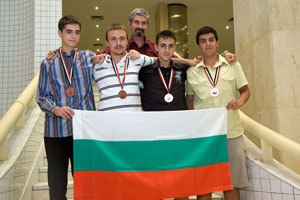 Малкият Джон Атанасов от Шумен тръгва по пътя към медалите още в четвърти клас. Родителите му решават да го запишат в местната школа по информатика "А&Б" и не след дълго талантът му е забелязан от ръководителя й Бисерка Йовчева и преподавателите. "Усетихме, че от Румен ще стане голяма работа още когато беше в пети клас", спомня си Йовчева днес и добавя, че преди да почне обучението си при нея, момчето изобщо не е знаело какво е информатика. Само 2 г. след първите си уроци обаче Румен Христов попада в младежкия национален отбор на България по малко куриозен начин. Решаващ за състава на отбора тогава се оказва Пролетният турнир по информатика. В първия ден от надпреварата момчето се представя неубедително и
заема едно от последните места
в класирането. Въпреки неуспеха обаче Румен се мобилизира до краен предел и на втория ден е над всички. "Той изобщо не се впечатли и на другия ден постигна най-високия резултат, беше на 100 точки пред всички останали и зае място в националния отбор", разказва Бисерка Йовчева. По-късно се оказва, че от завоюването на мястото не печели само Румен, а и България. В дебютното си международно състезание - Балканската олимпиада по информатика в Белград през 2007 г., едва в седми клас, той смазва конкуренцията и завоюва първия си златен медал зад граница.
"Ти си знаеш!", е единственият съвет на Бисерка 
Йовчева преди всяко голямо състезание на Румен. И действително през следващите години на развитието си тийнейджърът се доказва като №1 по информатика сред връстниците си в страната, а на международната сцена почти винаги е сред призьорите. Така възпитаникът на Природоматематическата гимназия в Шумен до завършването си тази година печели два сребърни и три златни медала от три последователни международни олимпиади по информатика - през 2010, 2011 и 2012 г. С петте си медала младежът се нарежда на второ място в световната ранглиста на състезателите по информатика за всички времена. Заема призови места на централноевропейските и балканските олимпиади за младежи, в които участва. През 2011 г. Румен получава две изключителни признания - обявен е за абсолютен балкански шампион по информатика и е нареден сред 100-те най-добри участници в Младежкия лагер на хилядолетието във Финландия. Уникалните му успехи не остават незабелязани и шуменецът е
удостоен 3 пъти с наградата "Джон Атанасов"
която се връчва от президента - през 2009, 2010 и 2011 г. Промяната на регламента за тазгодишните награди, според който носители на отличието губят правото да бъдат номинирани, не позволи на Румен отново да се бори за ценното признание. Но пък ИТ геният бе удостоен и с най-голямото отличие на родния си град, след като общинските съветници единодушно му отредиха званието "Почетен гражданин на Шумен".
През всичките години на състезания Румен не успява да пребори единствено беларусина Генадий Короткевич. Въпреки дългата борба между двамата той изпреварва нашенеца само с два медала повече в актива си. Затова и на всички състезания Румен Христов е демонстрирал последователност и хъс за победа.
Наставничката му Бисерка Йовчева го определя като изключително скромен и уравновесен, но и като човек, който не губи самообладание дори и в най-тежките моменти. Ръководителката на школа "А&Б" дава за пример първенството в Канада преди години, когато момчето завоюва второ място след забележителен обрат в класирането. "На първия ден Румен беше болен, 
участва с температура и стана 36-и
Никой не предполагаше, че дори има шанс за предно класиране. На следващия ден обаче така се мобилизира, че изпревари всички с много и зае второ място в крайното класиране", спомня си Бисерка Йовчева.
След завършването си на гимназията в Шумен 2012 година Румен Христов избира Бостън и Масачузетския технологичен институт. Бисерка Йовчева споделя, че възпитаникът й имал предложения от университети като Харвард, но предпочел да иде в института, славещ се като най-доброто учебно заведение за изучаване на информатика в света. "Той ми каза, че ще учи в Бостън още когато беше в V клас", припомни си с усмивка преподавателката. По думите й Румен изпълнил и другата цел, която си поставил като малък - да надмине по успехи най-изявените възпитаници на школата по онова време. "С това доказа за пореден път, че е последователен и методично гони целите си до край", отбелязва Йовчева.
За свой бенефис в ученическите турнири по информатика Румен избрал ХХIV международна олимпиада по информатика, която се проведе в италианския курорт "Симеоне" в края на септември. Талантът пристигна направо от Бостън и завоюва поредното си златно отличие, последното в актива му от ученически състезания. Оттук нататък шуменецът продължава да защитава цветовете на България пред света в международните състезания за професионалисти.
34. Българските МатематициГодина 2003.
6 златни медала и 1во място като отбор на Международната олимпиада по математика в Токио печелят:

Росен Кралев, Калоян Славов, Александър Лишков, Добромир Рахнев, Илия Цеков, Румен Зарев, българи.

Тези българчета изместват Китай от 1вото място в отборната надпревара. Те обикалят света, за да решават задачи. Калоян, един от тях, споделя пред наш вестник:
“...Мит е, че по света не знаят къде е нашата страна, винаги когато съм съобщавал, че съм българин, реагират отлично, издигам им се в очите, защото сънародниците, които вече познават, се оказват или най- добрите студенти, или най-кадърните специалисти...”

Историята продължава. Година 2005.
6 медала на Международната олимпиада по математика в Мексико печелят:

Росен Кралев, Александър Лишков, Цветелина Ценева, Иван Димитров, Веселин Димитров и Димитър Симеонов, българи.

Година 2006.
Учениците от втория представителен отбор по математика на България печелят 1 златен и 3 сребърни медала на Всерусийската олимпиада в Русия.
Златният медал е на Николай Белухов, българин.
Сребърните медали на Александър Даскалов, Борислав Вълков и Добрин Урумов, българи.

Година 2007.
Три момчета от България печелят олимпиада по математика в Индия. Допълнение: Олимпиадата по математика в Индия се смята за една от най-силните в света.
Златен медал за Румен Томов, българин. 
Сребърни медали за Антон Пенов и Борис Николов, българи.

Година 2008.
Българските деца с 1 златен и 2 сребърни медала от Международна олимпиада по математика в Хонг Конг и 1 място в отборното класиране за не-азиатските държави.
Златен медал за 12-годишната Катрин Крем, българка.
Сребърни медала за 13-годишните Снежана Вескова и Петър Пенков, българи.
4 място в не-азиатското класиране за Павлена Ненова, българка.

2012  Традиционно българският национален отбор по Астрономия се връща в страната с няколко отличия.

Този път медалите са цели 5 - три сребърни и два бронзови от Международна олимпиада по астрономия, проведена в Република Корея.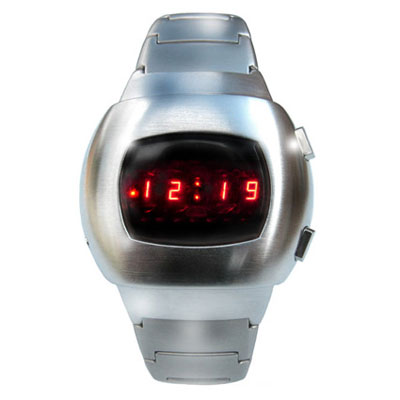 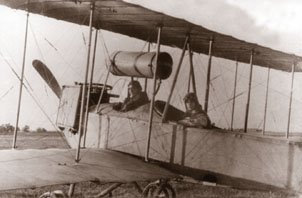 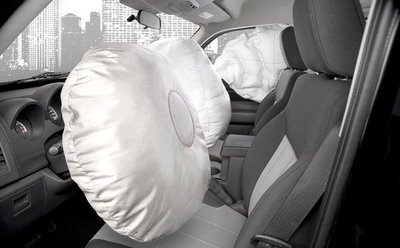 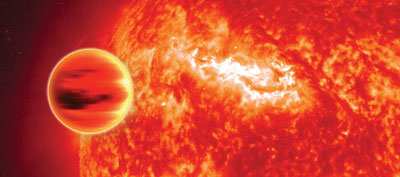 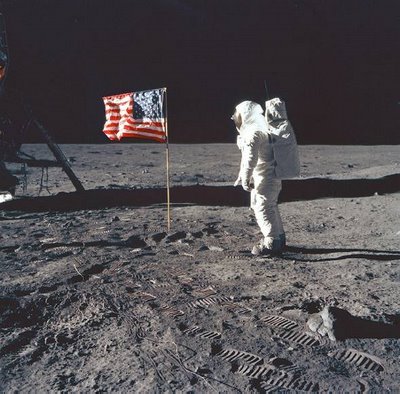 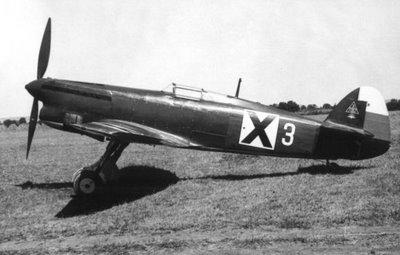 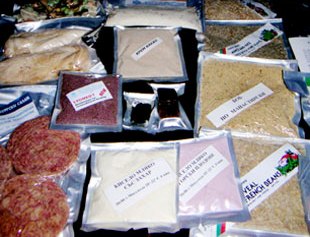 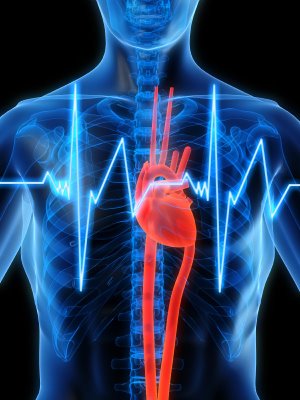 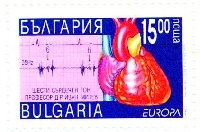 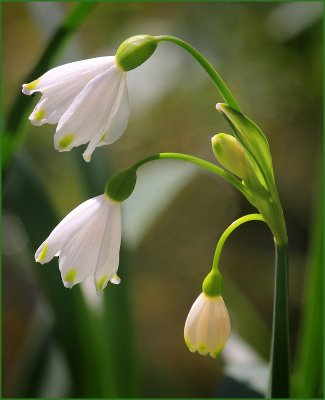 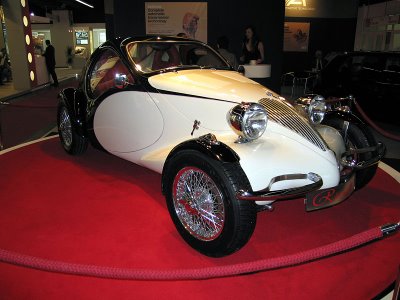 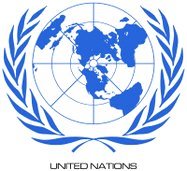 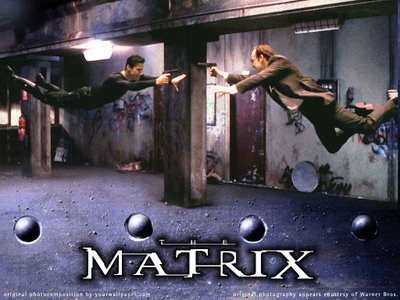 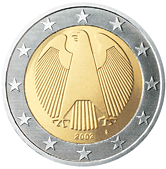 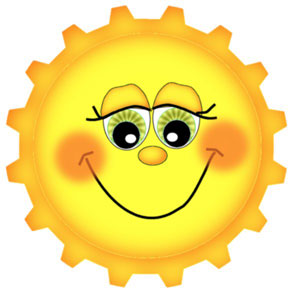 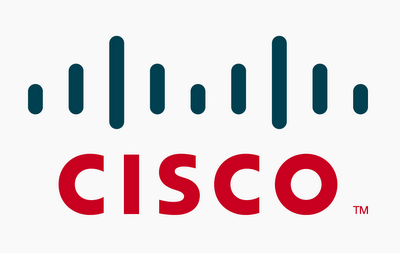 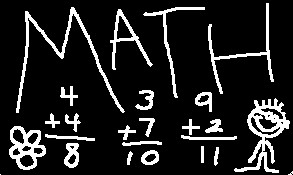 